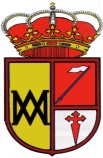 CONCELLO DE TABOADELAACTIVIDADES CONCELLO DE TABOADELA 2019/2020MATRÍCULA DE TIRO CON ARCOCUMPLIMENTAR NO CASO DE QUE A SOLICITUDE SEXA PARA UN MENORDATOS DO PAI/NAI, TITOR OUR REPRESENTANTE LEGALPoderá efectuar o pago en calquera oficina de ABANCA na conta nº ES02 2080 5258 6431 1013 0567Asinado: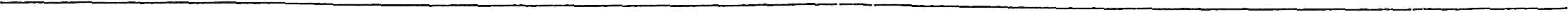 Praza do Concello, 1 – 32690 Taboadela.- Teléfono 988 439 315 – Fax: 988 439 312e-mail: concello.taboadela@eidolocal.esNOME:ENDEREZO:DNI:TELÉFONO:ADULTOS 40 €NENOS 20 €MATRÍCULA TIRO CON ARCONOME:DNI:TELÉFONO: